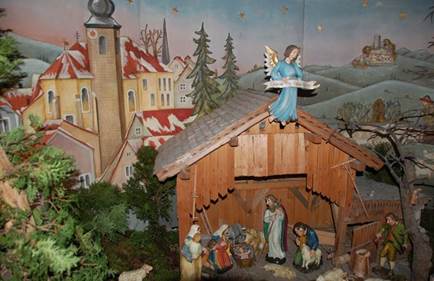                             Auch zu diesem Weihnachtsfestewünsch´ ich nur das Allerbeste.Eine ganze Menge Gaben,einen vollen Tisch zum Laben.Zufriedenheit und Friedenseien uns wohl stets beschieden.Unmut ist der größte Feind,er hat die Menschheit nie vereintRecht viel Reichtum, viel Humor,doch noch sehr, sehr weit davor -viel Gesundheit, einen großen Haufen,denn die kannst Du Dir nichtkaufen.Von ganzem Herzen eine gesegnete Weihnachtszeit!Deine Biologielehrerin Anneli Meinelt-Möbius